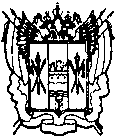 администрациЯ Цимлянского районаПОСТАНОВЛЕНИЕ__.08.2018	                                                 № ___                                    г. ЦимлянскО внесении изменений в постановление Администрации Цимлянского районаот 21.06.2007 № 1009 «О создании Совета по малому предпринимательству при Администрации Цимлянского района»В связи с кадровыми изменениями, Администрация Цимлянского районаПОСТАНОВЛЯЕТ:1. Внести в постановление Администрации Цимлянского района               от 21.06.2007 № 1009 «О создании Совета по малому предпринимательству при Администрации Цимлянского района» изменения, изложив приложение № 2 в новой редакции, согласно приложению.2. Контроль за выполнением постановления возложить на заместителя главы Администрации Цимлянского района по экономике и финансовым вопросам.Глава АдминистрацииЦимлянского района                                   	                                     В.В. СветличныйПостановление вносит:отдел экономического прогнозирования и закупокАдминистрации Цимлянского районаПриложениек постановлениюАдминистрации районаот __.08.2018 № ___СОСТАВЗаведующий отделом экономическогопрогнозирования и закупок                                                                  Е.В. ГамоваСовета по малому предпринимательствупри Администрации Цимлянского районаПредседатель Совета:Заместитель председателя Совета: Гамова Екатерина ВладимировнаСекретарь:Белякова Наталья ВладимировнаЧлены Совета:Жуковский Роман Николаевич Белянко Евгений Петрович Аббасов Алышан ДжумшудоглыГулин Александр ЮрьевичПолитов Юрий ВикторовичКрасноярова  Светлана НиколаевнаПодгорный  Александр Леонидович Иванов Виктор Александрович - заместитель главы Администрации Цимлянского района по экономике и финансовым вопросам.- заведующий отделом экономического прогнозирования и закупок Администрации Цимлянского района.- ведущий специалист отдела экономического прогнозирования и закупок Администрации Цимлянского района.- уполномоченный по правам предпринимателей в Цимлянском районе, директор ООО «Леро»(по согласованию);- директор ЗАО «Приют» (по согласованию);- индивидуальный предприниматель (по согласованию);- директор ООО «Виктория» (по согласованию);- индивидуальный предприниматель (по согласованию);- индивидуальный предприниматель(по согласованию);- директор ООО «Дон-Агро» (по согласованию);- директор ООО «Ирис» (по согласованию).